Languages – Numbers in French 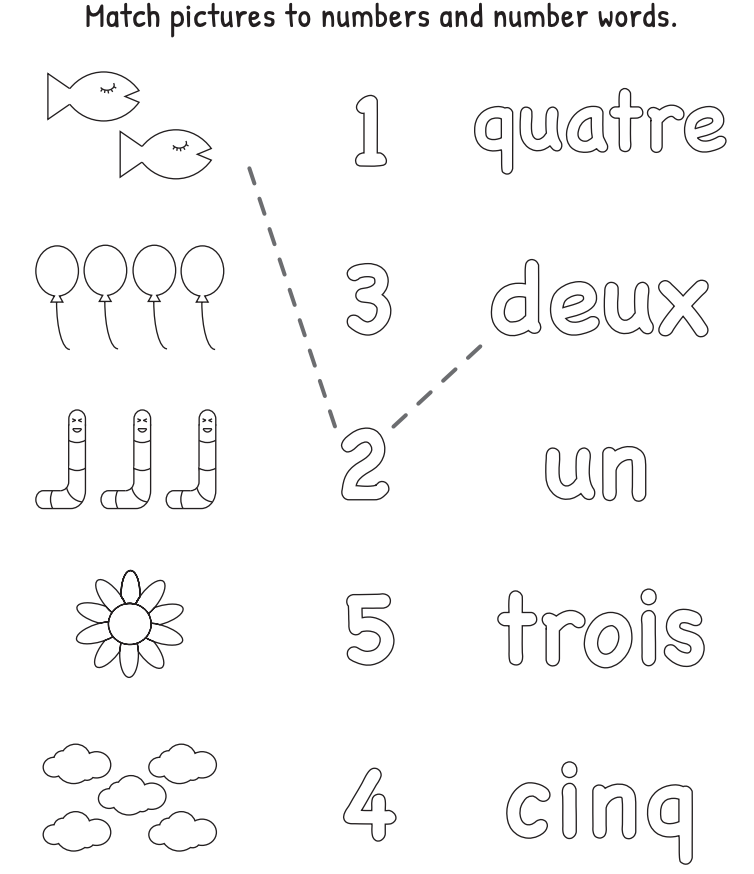 